План индивидуальной работы по подготовке к ОГЭ в дополнительный период (сентябрь 2023г)Виды деятельности по учебным предметамИндивидуальные консультации.На консультациях предусмотрена дифференцированная отработка пробелов в знаниях учащихся.Организация повторения.На каждом занятии уделяется время на повторение одной из тем, проверяемых на ОГЭ. Это позволит системно повторить пройденное ранее.Использование ИКТ при подготовке к ОГЭ.Используются интернет ресурсы:сайт http://www.fipi.ru/ , на котором представлены КИМ для экзамена, в соответствии с положением проведения ОГЭ.сайт http://mathege.ru/ содержит открытый банк заданий для подготовки к ОГЭ, согласно опубликованному на сайте ФИПИ проекту.сайт www.uztest.ru дает возможность составлять дифференцированные домашние задания. В результате ученики не могут списывать друг у друга или пользоваться решебниками. Обеспечивает обратную связь между учителем и учеником через форум, позволяет следить за процессом выполнения работы ивыявлять пробелы. При этом существенно экономится время учителя, т. к. компьютер проверяет работу и указывает на допущенные ошибки.https://math-oge.sdamgia.ru/ содержит открытый банк заданий для подготовки к ОГЭ. Данные задания используются для повторения на уроках определенных тем, а так же для подготовки к экзамену учащимися дома. Удобен тем, что на данном сайте учащиеся могут, пройдя тестирование, сразу узнать свой результат и проверить себя.План индивидуальной работы с учащимися по математике.Основные причины отставания по алгебре:низкий	темп работынет систематической подготовкинедостаточный контроль со стороны родителейслабое умение выполнять вычисления и преобразования: решать уравнения, неравенства и их системы, решать практические задачи, требующие систематического перебора вариантов, осуществлять практические расчеты по формулам, составлять несложные формулы, выражающие зависимости между величинами, проводить доказательные рассуждения при решении задач, оценивать логическую правильность рассуждений, распознавать ошибочные заключения, выполнять действия с геометрическими фигурами.Учащиеся, не набравшие баллы в модуле «Алгебра»:Индивидуальная работа направлена на отработку умений решения алгебраических заданий.Учащиеся, не набравшие баллы в модуле «Геометрия»:Индивидуальная работа направлена на отработку умений решения геометрических заданий.План индивидуальной работы с учащимися по географии.Основные причины отставания по географии:низкий	темп работынет систематической подготовкинедостаточный контроль со стороны родителейнизкая учебная мотивация у учащихся и родителей.Цель: работа по основным темам курса географии за 6 - 9 классы, отработка	навыков учащихся, чтобы сдать ОГЭ и получить аттестатза основное образование.Задачи:Выработать навыки, умения решения диагностических и тренировочных работ.Определить для каждого учащегося планируемый результатУчить использовать интернет ресурсы при подготовке к ОГЭ. План работы.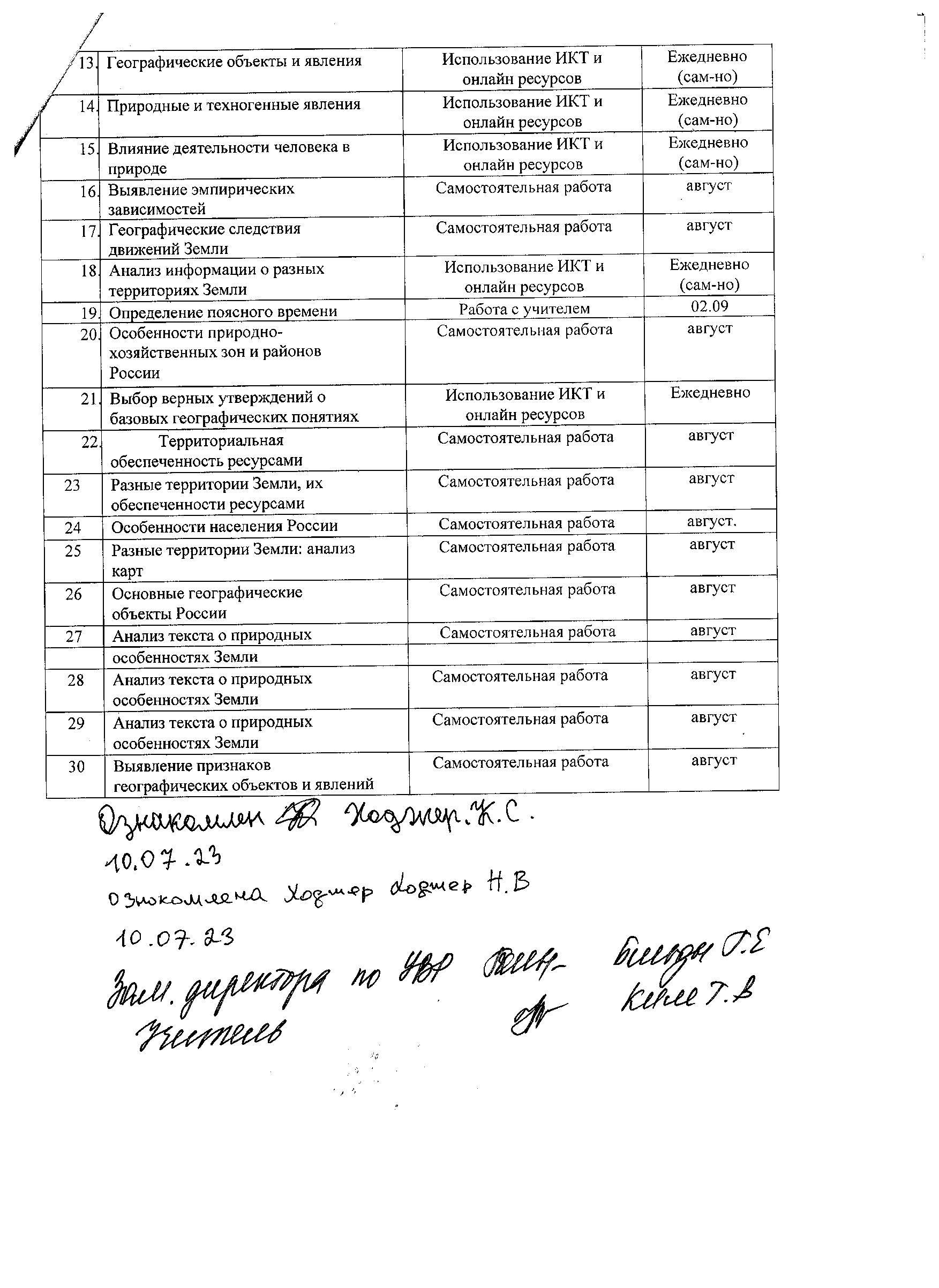 № п/пЗаданиеДатыВремя: с 12.00-14.001.Уметь использовать приобретённые знания и умения в практической деятельности и повседневной жизни, уметь строить и исследовать простейшие математические модели29.082.Уметь выполнять вычисления и преобразования, уметь использовать приобретённые знания и умения в практической деятельности и повседневной жизни, уметь строить и исследовать простейшие математические модели30.083.Уметь выполнять вычисления и преобразования Уметь строить и читать графики функций01 .094.Уметь выполнять преобразования алгебраических выражений02.095.Уметь решать уравнения, неравенства и их системы. Уметь работать со статистической информацией, находить вероятность случайного события03 .098.Осуществлять практические расчеты по формулам, составлять несложные формулы, выражающие зависимости между величинамиСамостоятельная работа июль-август9.Уметь решать уравнения, неравенства и их системыСамостоятельная работа июль-август10.Уметь строить и читать графики функций, уметь использовать приобретённые знания и умения в практической деятельности и повседневной жизни, уметь строить и исследовать простейшие математические моделиСамостоятельная работа июль-август1.Уметь выполнять действия с геометрическими фигурами2.Проводить доказательные рассуждения при решении задач, оцениватьлогическую правильность рассуждений, распознавать ошибочные заключения№п\пМероприятияФорма проведенияСрокипроведения1.Географические особенностиприроды и народов ЗемлиСамостоятельная работа11.072.Географическое положение РоссииРабота с учителем12.073.Особенности природы РоссииРабота с учителем13.074.Природные ресурсы, ихиспользование и охранаРабота с учителем17.075.Географические явления и процессы в геосферахРабота с учителем18.076.Разные территории Земли: анализкартыСамостоятельная работаавгуст7.Географические координатыРабота с учителем19.07.8.Географические явления ипроцессы в геосферахИспользование ИКТ ионлайн ресурсовЕжедневно(сам-но)9.Расстояние на картеРабота с учителем24.0710.Направление на картеРабота с учителем25.0711.Чтение и анализ картРабота с учителем26.0712.Чтение карт различного содержанияРабота с учителем31.07